РЕЗУЛЬТАТЫ КОЛИЧЕСТВЕННОГО ЗИМНЕГО УЧЁТА МЛЕКОПИТАЮЩИХ в 2021 году.Шалаева К.В.В 2021 году ЗМУ проведён 19-21 января и 19-21 февраля. Длина маршрутов составила 500,39 км (по 44 карточкам / маршрутам). Согласно методическим рекомендациям утверждённым приказом ФГБУ «Центрохотконтроль» от 24.10.2014 № 50 по определению численности копытных, пушных животных и птиц методом ЗМУ на 2020 год на площади свыше 50 тыс. га и до 200 тыс. га, включительно, протяженность всех учетных маршрутов должна составлять не менее 238,29 км (по лесу – 187,86 км, по полю - 34,21 км, по болоту - 16,22 км), а по методике 2012 года (которая так же используется в национальном парке) на исследуемой территории площадью до 200 тыс. га определяется не менее 35 учетных маршрутов, общей протяженностью не менее 350 км. В этом году пройдено больше маршрутов; устойчивый снежный покров и температурный режим благоприятно сказались на наличие следов зверей на маршрутах. 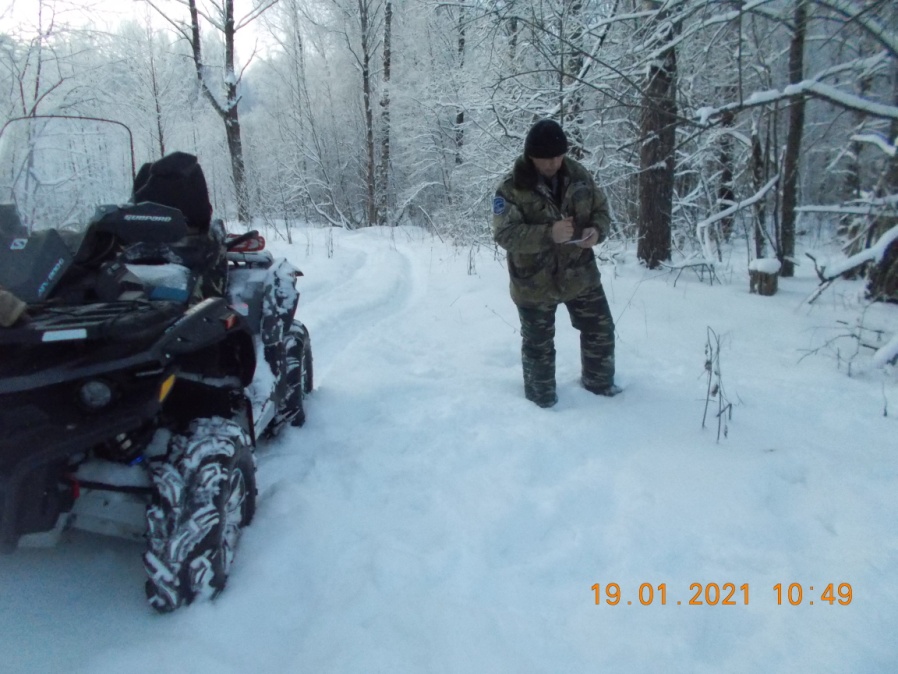 Госинспектор на зимнем маршрутном учёте, 1-е прохождение 19.01.2021 год.В ходе прохождения маршрута учётчиками, а это госинспектора и лесники национального парка, отмечались встречи диких животных, а также встречи охотничьих птиц и обнаружение лунок.Встречи охотничьих птиц (в день затирки и день учета) в 2021 году.По результатам учёта птиц на зимних маршрутах рассчитана плотность особей птиц на 1000 га.Результаты учета птиц по ЗМУ в 2021 г.Расчёт данных численности животных  проводился с помощью Программного комплекса планирования, сопровождения, контроля и автоматизированной обработки данных ЗМУ (ПК ЗМУ РФ) Версия 1, разработчик программы является «ФГБУ «Арктический и антарктический научно-исследовательский институт». В 2021 году произошло уменьшение численности пяти видов животных обитающих на территории национального парка – это пушные (заяц-беляк, заяц-русак, лисица), копытные (кабан) и хищные (рысь). По сравнению с прошлым годом (2020 год) численность рыси сократилась на 46%, кабана – на 16%, зайца-беляка – на 20%, зайца-русака – на 26%, лисицы – на 26%. Численность животных на зимних маршрутных учётах с 1998 по 2020 гг.По сравнению с 2020 годом произошло увеличение численности волка – на 12%, лося – на 22%, косули – на 58%, белки – на 28%, горностая – на 38%, куницы – на 50%, хоря – на 10 %.Учётчики на зимнем маршрутном учёте, 2-е прохождение 19 февраля 2021 года. При прохождении ЗМУ были обнаружены следы зверей, которые не учитываются методом ЗМУ – норка (3 следа), медведь (1 след), енотовидная собака (2 следа), ласк (9 следов) и зубр (41 след).Численность пушных животных на ЗМУ за период с 1998 по 2021 гг.Численность пушных животных на ЗМУ за период с 1998 по 2021 гг.Численность копытных животных на ЗМУ за период с 1998 по 2021 гг. Численность хищных животных на ЗМУ за период с 1998 по 2021 гг.Численность лося (минимальная, максимальная, средняя многолетняя и за 2021 год).Численность косули в 2010 – 2021 гг.Численность кабана за 2013 - 2021 гг.На рисунке представлен график процентного соотношения копытных по данным ЗМУ в 2021 году.Процентное соотношение копытных по ЗМУ 2021 г.Что касается, ещё одного хищника обитающего на территории национального парка «Смоленское Поозерье», - волка, то для него основным лимитирующим фактором является состояние кормовой базы, обуславливающая выживаемость молодняка. В настоящий момент на территории национального парка обитает 34 хищника, что на 7 особей больше, чем в 2020 г.. Численность волка и рыси за 2004 – 2021 гг.Численность представителей животного мира национального парка «Смоленское Поозерье» в 2021 году и средняя многолетняя.В целом ЗМУ в 2021 году был проведён благополучно с использовались спутниковых навигаторов.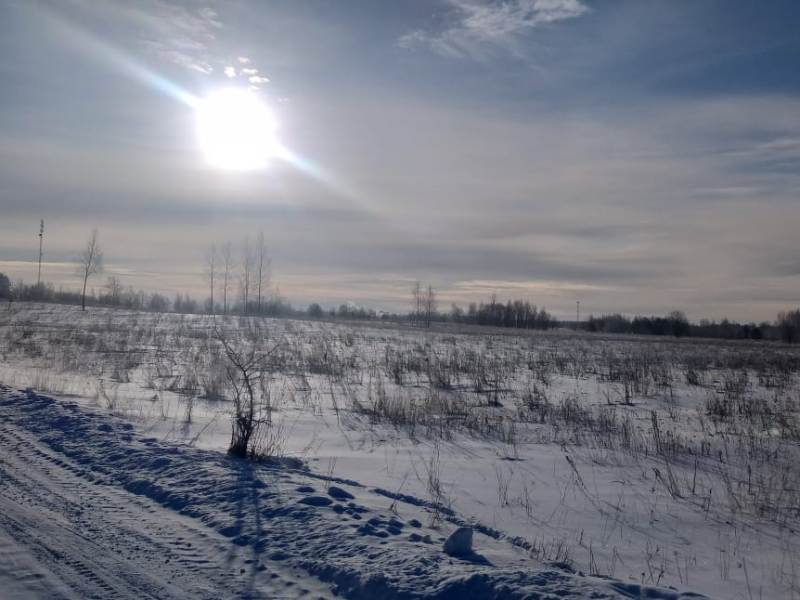 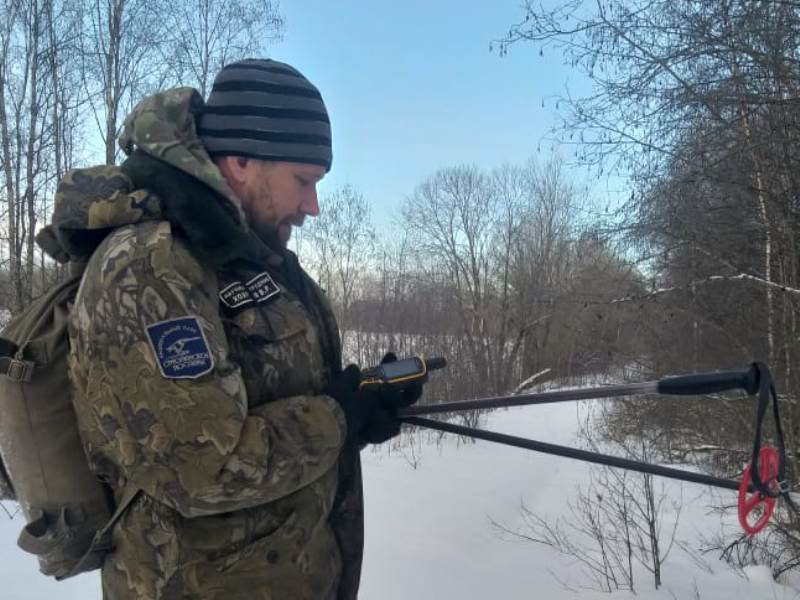 Отметка следов на ЗМУ № 5-09 вокруг оз. Дго в 2021 г.Учётчиками проходящих зимние и постоянные маршруты были предоставлены данные спутниковых навигаторов для обработки, которые позволили определить точное место нахождения зверя на карте, фиксировать следы животных и встречаемость птиц (использовались географические координаты начала и окончание учётного маршрута (широта и долгота в градусах, минутах и секундах).Фото: с фотоловушек и предоставленные ООТ.Расчёты ЗМУ 2021 года (по биотопам: лес – 115,02, поле – 21,55, болото – 9,87 тыс. га) общие сведенияРасчёты ЗМУ 2021 года (по биотопам: лес – 115,02, поле – 21,55, болото – 9,87 тыс. га) общие сведенияРасчёты ЗМУ 2021 года (по биотопам: лес – 115,02, поле – 21,55, болото – 9,87 тыс. га) общие сведенияРасчёты ЗМУ 2021 года (по биотопам: лес – 115,02, поле – 21,55, болото – 9,87 тыс. га) общие сведенияРасчёты ЗМУ 2021 года (по биотопам: лес – 115,02, поле – 21,55, болото – 9,87 тыс. га) общие сведенияРасчёты ЗМУ 2021 года (по биотопам: лес – 115,02, поле – 21,55, болото – 9,87 тыс. га) общие сведенияРасчёты ЗМУ 2021 года (по биотопам: лес – 115,02, поле – 21,55, болото – 9,87 тыс. га) общие сведенияРасчёты ЗМУ 2021 года (по биотопам: лес – 115,02, поле – 21,55, болото – 9,87 тыс. га) общие сведенияРасчёты ЗМУ 2021 года (по биотопам: лес – 115,02, поле – 21,55, болото – 9,87 тыс. га) общие сведенияРасчёты ЗМУ 2021 года (по биотопам: лес – 115,02, поле – 21,55, болото – 9,87 тыс. га) общие сведенияГлухарьКуропатка белаяКуропатка белаяКуропатка сераяКуропатка сераяРябчикРябчикТетерев1-е и 2-е прохождение(18-20.02., 19-20.01.) 2021 г.1-е и 2-е прохождение(18-20.02., 19-20.01.) 2021 г.17015715700275427542268Расчёты ЗМУ по биотопам в 2021 году: охотничьи птицыРасчёты ЗМУ по биотопам в 2021 году: охотничьи птицыРасчёты ЗМУ по биотопам в 2021 году: охотничьи птицыРасчёты ЗМУ по биотопам в 2021 году: охотничьи птицыРасчёты ЗМУ по биотопам в 2021 году: охотничьи птицыРасчёты ЗМУ по биотопам в 2021 году: охотничьи птицыРасчёты ЗМУ по биотопам в 2021 году: охотничьи птицыРасчёты ЗМУ по биотопам в 2021 году: охотничьи птицыРасчёты ЗМУ по биотопам в 2021 году: охотничьи птицыРасчёты ЗМУ по биотопам в 2021 году: охотничьи птицыВид птицКатегория угодийКатегория угодийКатегория угодийКатегория угодийКатегория угодийКатегория угодийКатегория угодийВсегоВсегоВид птиц«лес»«лес»«лес»«поле»«поле»«болото»«болото»ВсегоВсегоГлухарь119119119005151170170Куропатка белая00000157157157157Куропатка серая000000000Рябчик2486248624862682680027542754Тетерев353353353191519150022682268ВидКоличество   ведомостей 
по ЗМУКоличество   ведомостей 
по ЗМУДлина учетных маршрутов, кмДлина учетных маршрутов, кмДлина учетных маршрутов, кмДлина учетных маршрутов, кмЧисло встреч птицЧисло встреч птицЧисло встреч птицЧисло встреч птицПлотность населения, особей/тыс. гаПлотность населения, особей/тыс. гаПлотность населения, особей/тыс. гаВидВсегоК обработке"лес""поле""Болото"Всего"лес""поле""Болото"Всего"лес""поле""Болото"Глухарь444472221662.11000.785038105Куропатка белая444472221662.11000.7800440016Куропатка серая444472221662.11000.780000000Рябчик444472221662.11000.7849605522120Тетерев444472221662.11000.781215201643890Учётный годВидВидВидВидВидВидВидВидВидВидВидВидУчётный годБелка обыкновеннаяВолкГорностайЗаяц-белякЗаяц-русакКабанКосуля европейскаяКуницаЛисица обыкновеннаяЛосьРысь обыкновеннаяХорь19937090212583627152248115120841941994558027253241212220579136159821995332019201415013232126714610124919965256222373396140279911411148019972113395811998359631108123011024691549491236199924175792116815838161638364628200031613511613871823358194107561273200143543617311991951943105839711672002345123644270263123422221644557320033145361373440384781002381507812842004593679937454561152472300782727020054636671673482255112522671979498220064796122083369242199522901531451298200756291385231297167361651318058520086276254124001111761623919713420107200965041667285690296363732821741256201012163452938696247011736316741711180201117601459233277206832401762094101201253212525027611531749739619597111052013425320113183671369493551531688442014174424105139438263331361171180116201556823273268789811026314016071422016453925762612209131752761792022392017326912699043458691495819733120182589347313068777113225137191114920192858241292342287147772791632671068202019772778256933725444116184251243420213512341721722195186169356108387942средняя многолетняя406727144252816913155228152149983- максимальное значение- минимальное значение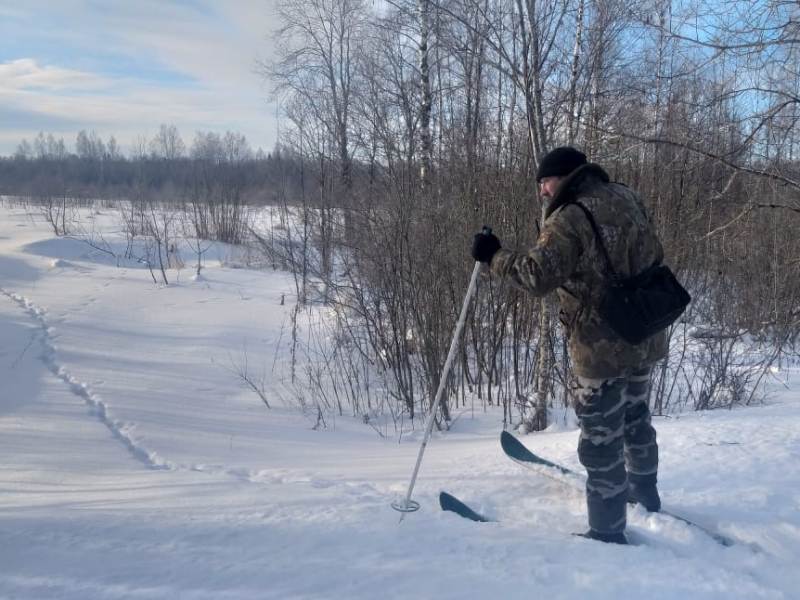 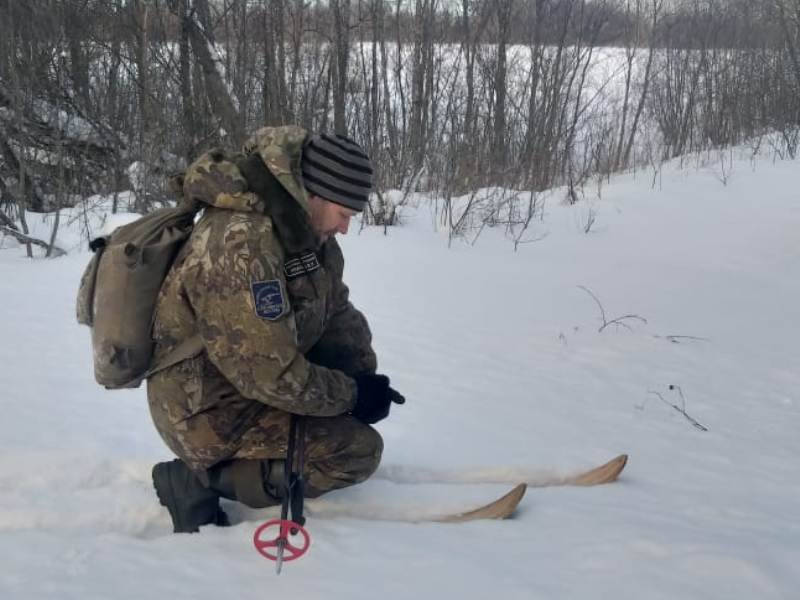 маршрут № 5-14, Ядыкин С.М.маршрут № 5-09, Хохряков В.Р.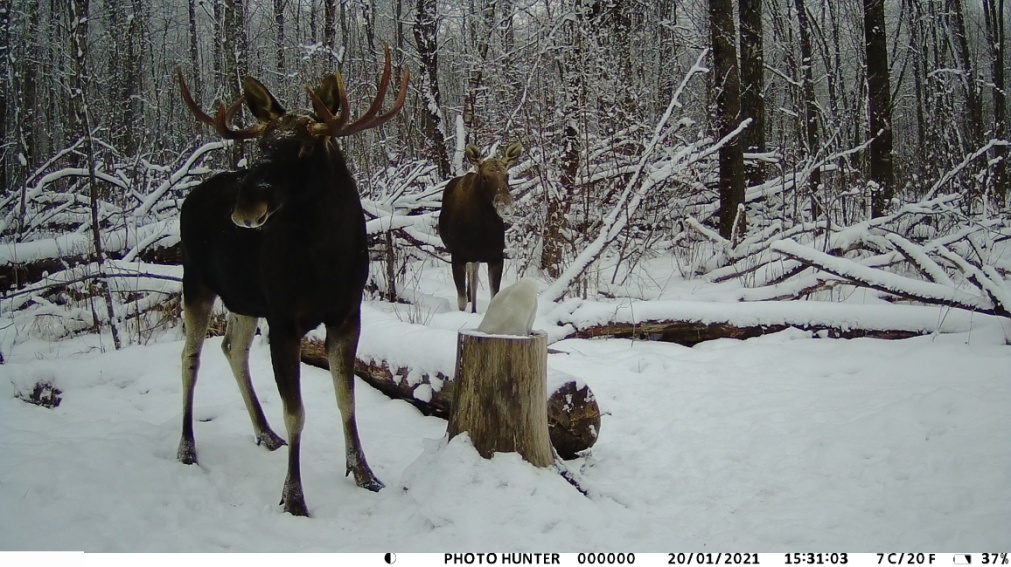 Лось. Фото с лесной камеры. Январь, 2021 год на солонце в кв. 25 Баклановской лесной дачи. Так, на территории национального парка обитает 387  лосей, когда в 2020 г. их численность составляла 251 особь.Увеличение численности этого вида копытных может быть связано с  благоприятными погодными условиями в зимний период в текущем году (холодная зима и много снега) по сравнению с предыдущем, которые повлияли на сезонную миграцию лосей, что, в свою очередь, отразилось на результатах учёта.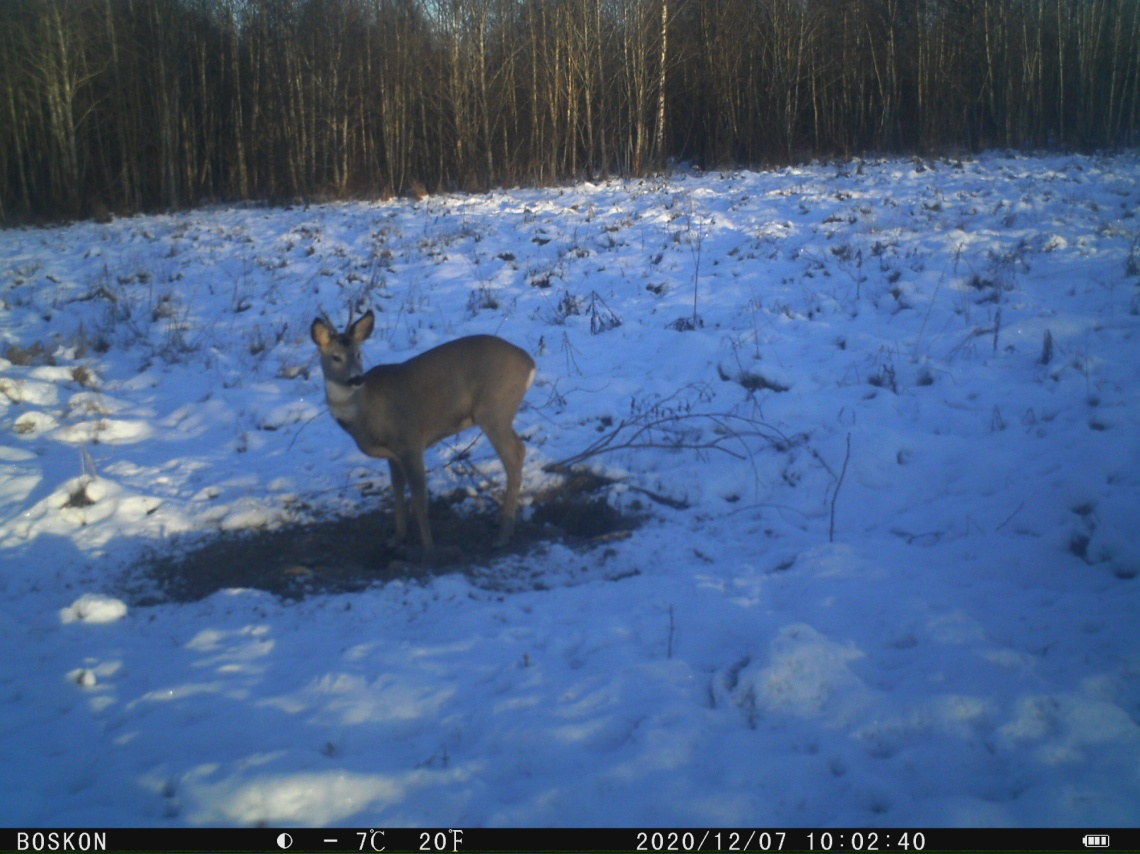 Косуля 07.12.2020 года на подкормочнике «Хантр, аэродром» в Рибшевском лесничестве. Фото с лесной камеры.Численность косули в национальном парке не стабильна и варьируется от 5 до 169 особей. Распространение косули, как и лося, связано  с лесом. Различный пищевой рацион позволяет косуле совместно существовать с другими копытными, избегая при этом жёсткой конкуренции. С 2010 по 2015 года численность косули уменьшалась от 117 до 10 особей, в 2016 г. численность её увеличивалась до 75 особей, в 2017 опять снизилась (69 особей), но в 2018 году произошёл скачок до 113 особей. В этом году произошёл резкий скачок в увеличении численности данного вида до 169 особей.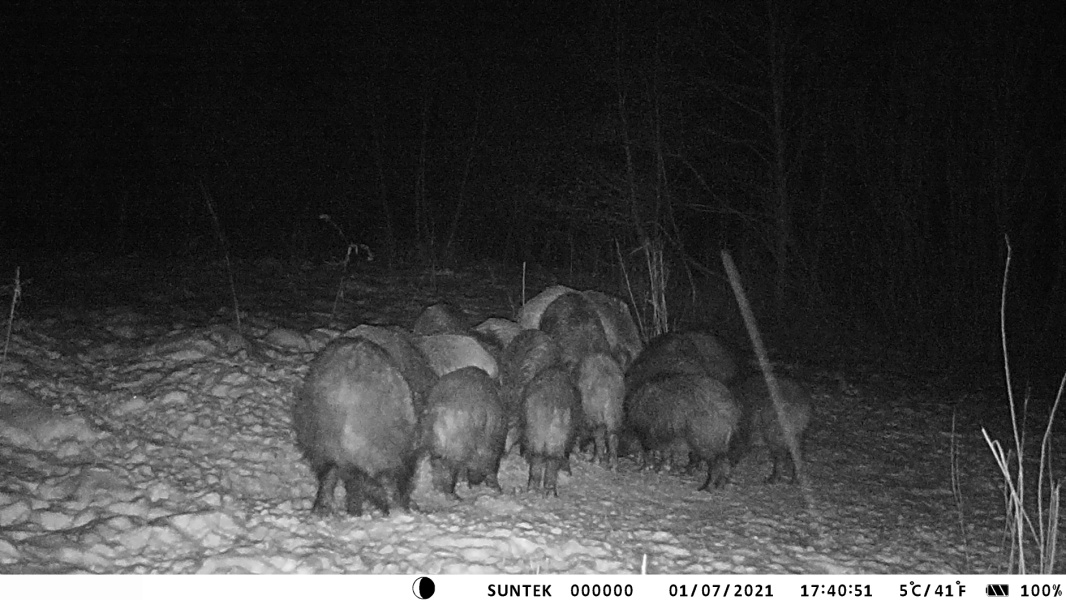 Кабан на подкормочнике, ур. Бахово. 07.01.2021. Фото с лесной камерыКабаны распространены по всей территории парка, их поголовье резко снизилось в 2017 году  до  58 особей, но возросло за период с 2018 по 2020 гг. до 254 особей. В 2021 году численность вида снизилась до 186 ос. Это может быть связано с хорошими погодными условиями, а также на численность кабана влияет благоприятная обстановка по АЧС. 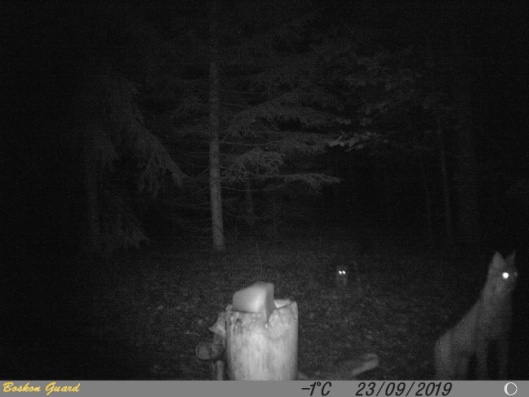 Рысь с котёнком на солонце, в кв. 51, Гобзянское л-ва 23.09.2019 г.Фото с лесной камерыМаксимальная численность рыси на территории национального парка была отмечена в 2004 г. – 27 особей. По данным ЗМУ в 2016 и 2017 годах численность этих хищников уменьшилась (2 и 3 особи соответственно), с 2018 года численность рыси увеличивается до 2020 года. На сегодняшний день, по данным ЗМУ численность рыси снизилась до 9 особей обитающих на территории национального парка.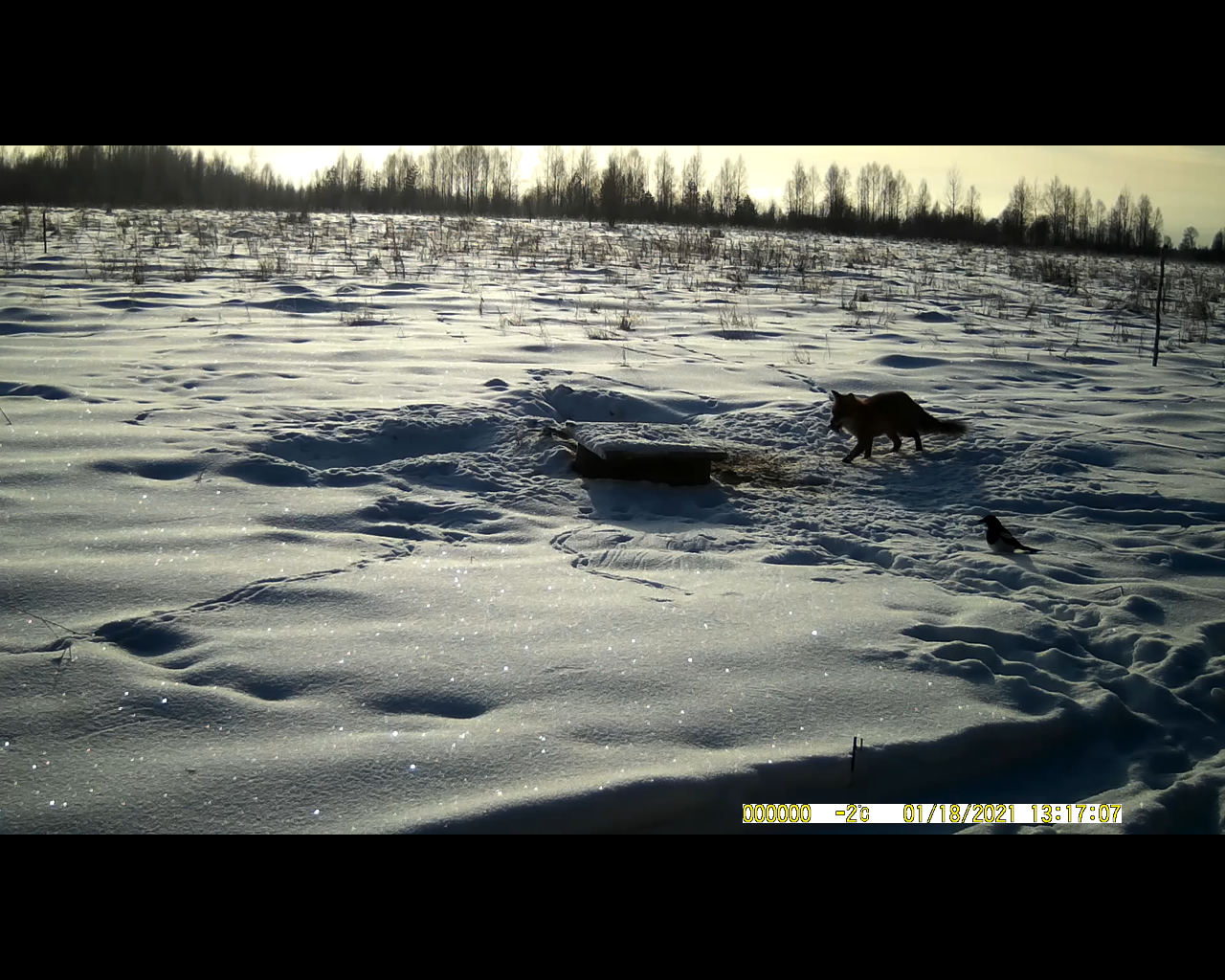 Лиса, Баклановская л.д., январь, 2021 г.Фото с лесной камеры.Среди других представителей животного мира (а именно пушных животных) обитающих в национальном парке «Смоленское Поозерье», численность варьируется по сравнению с прошлым годом от -26% до +50%. Так численность зайца-беляка уменьшилась на 847 ос., зайца-русака на 142 ос., лисицы на 76 ос., а численность белки на 1535 ос., горностая на 94 ос., куницы на 240 ос., хорька на 8 особей увеличилась.